В рамках Санкт -Петербургского проекта культуры и искусства «Вдохновение. Виват-талант»XIII Международный конкурс искусств          «Санкт -Петербургские ассамблеи искусств» 27-30 ноября 2020г.Протокол-8.Номинация «Фортепиано» - категории от 11 лет.VII Международный конкурс фортепианного мастерстваимени Игоря Урьяша.Участие с трансляцией:Участие без трансляции: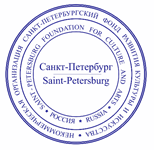 «УТВЕРЖДАЮ»Президент Некоммерческой организации 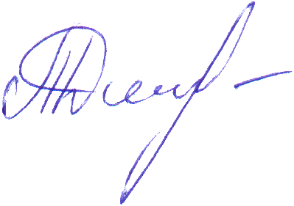 «СПб ФРКИ» _______________________Дмитришина Т.С. "30" ноября 2020 г.11-12Калашникова ЕкатеринаФортепиано, 11 летПреподаватель- Нина Владимировна ПутинцеваРоссия, Ленинградская обл., г. Сертолово, МБУДО «Сертоловская ДШИ»Дипломант 2Спиридонова НаталияФортепиано, 11 летПреподаватель – Наталия Петровна Тараканова Россия, г. Санкт-Петербург, ГБОУ ДОД ДМШ № 41Лауреат 3Кажан Анастасия
фортепиано, 11 лет
Преподаватель - Кисель Татьяна Леонидовна
ДШИ №2 им. В.В.Оловникова г.Бобруйск, 
Бобруйск, Республика Беларусь Дипломант 1Тулин Федор
Фортепиано, 11 лет
Преподаватель - Ирина Валерьевна Щеколдина
СПб ГБУ ДШИ им. И.Ф. Стравинского 
г ЛомоносовЛауреат 2КАШУЦКЕ ГЕОРГИЙФортепиано, 11 лет
Педагог -  ХАРТУНГ АРТЁМ
Келькхайм, Германия Дипломант 2Федотов Алексей 11 лет, фортепианоПреподаватель  Николаева О.Б. Россия, Ленинградская обл., г. Всеволожск МБУДО «ДШИ им. М.И.Глинки г. Всеволожск» Гран При+ Спец приз от BechshteinБанкетка для фортепианоАбрамович Дарийфортепиано, 11 лет.Преподаватель Оксана Ефимовна Лабейко.Беларусь, г. Новополоцк, ДШИ №1Лауреат 1+ спец. приз от BechshteinСветильник для фортепианоСеменов Глеб 
Фортепиано, 11 лет
Преподаватель - Семенова Татьяна Сергеевна
МБУДО "Детская музыкальная школа №2 им. М. П. Мусоргского" г. Пскова Дипломант 1Стронговский Максим Фортепиано, 11 летПреподаватель – Зайцева Елена Анатольевна, Санкт-Петербург, РоссияДипломант 1Орлов Даниил
Фортепиано, 11 лет
Преподаватель - Каменщикова Лариса Владимировна
СПб ГБУ ДО "Царскосельская гимназия искусств имени А. Ахматовой"(детская школа искусств), г.Санкт-ПетербургДипломант 2Югай ЕвгенияКатегория 11-12 летФортепианоРуководитель Сафонова Валентина АлександровнаРоссия, г. Сланцы, МУДО «Сланцевская детская музыкальная школа»Дипломант 1Бутримов Иван Фортепиано, категория 11-12 летРуководитель - Перова Ирина НиколаевнаРоссия, г. Бердск, Новосибирской областиГБУДО  НСО «Бердская детская музыкальная школа им.Г.В. Свиридова»Лауреат 1+ спец. приз от BechshteinСветильник для фортепианоАксёнова Алиса
Фортепиано, 12 лет
Преподаватель - Васильева Татьяна Георгиевна
СПб ГБУ ДО «СПб ДМШ №7» 
Санкт-ПетербургДипломант 1Натриашвили Баграт
Фортепиано,12 лет
Педагог - Ужегова И.В.
ГДМШ им. Ляховицкой 
г Санкт-Петербург, Лауреат 3Кузнецова Адель 12 лет, фортепиано Преподаватель Аймашева Алина Алексеевна Россия, Удмуртская Республика, п.Кизнер, МБУ ДО «Кизнерская детская школа искусств»Лауреат 3Кажан Елизавета
фортепиано, 12 лет
Преподаватель - Кисель Татьяна Леонидовна
ДШИ №2 им. В.В.Оловникова г.Бобруйск 
Бобруйск, Республика Беларусь Лауреат 3Зянчурина Ксения
фортепиано, 12 лет
Преподаватель - Дунец Татьяна Владимировна
МАУДО г. Нижневартовска ДШИ №2 
г Нижневартовск, Ханты-Мансийский автономный округ - Югра Лауреат 3Рустамов Ислам
фортепиано, 12 лет
Преподаватель - Дунец Татьяна Владимировна
МАУДО г. Нижневартовска ДШИ №2 
г Нижневартовск, Ханты-Мансийский автономный округ - Югра Лауреат 2Орлова Кристина
Фортепиано, 12 лет
Преподаватель - Ангерт Лолита Иосифовна
Центральная Детская Музыкальная Школа г. СаратовЛауреат 2Тыцкая София
фортепиано, 12 лет
Преподаватель - Шадрина Ирина Валериевна
МАУДО г. Нижневартовска "Детская школа искусств № 2" 
г Нижневартовск, ХМАО - Югра Лауреат 3Бурцев Эрнест
фортепиано, 12 лет
Преподаватель - Кудина Светлана Олеговна
Республиканская гимназия-колледж при Академии музыки г.Минск
Республика БеларусьДипломант 1Васильева Анастасия  12 лет, концертмейстерское мастерствоПреподаватель Ковалюк Элеонора АлександровнаКонцертмейстер Урсул Евгения Михайловна (скрипка)Ленинградская область, г. Кингисепп, Муниципальное бюджетное  учреждение дополнительного образования  «Кингисеппская детская школа искусств»Дипломант 1ФОРТЕПИАННЫЙ ДУЭТМартьянова Дарья- Власенко ВарвараКатегория 10-11летПреподаватель – Елена Васильевна КолесникРоссия, Ленинградская обл., г. Сертолово, МБУДО «Сертоловская ДШИ»Дипломант 1Фортепианный дуэт «Учитель-ученик»Кузнецова Адель - Аймашева Алина Алексеевна Преподаватель Аймашева Алина АлексеевнаРоссия, Удмуртская Республика, п.Кизнер, МБУ ДО «Кизнерская детская школа искусств»Лауреат 3Фортепианный Дуэт 
Кажан Анастасия - Кажан Елизавета
Категория 11-12 летПреподаватель - Кисель Татьяна Леонидовна
ДШИ №2 им. В.В.Оловникова г.Бобруйск 
Бобруйск, Республика Беларусь Лауреат 3Фортепианный Дуэт 
Игнатьева Валерия - Полпуденко Ольга
категория 11-12 лет
Преподаватель - Порохина Ольга Викторовна
СПб ГБУ ДО "ДМШ № 45 Пушкинского района" г. Санкт-Петербург Лауреат 2Фортепианный Дуэт 
Габдулисламова Малика -Тыцкая София
категория 12 лет
Преподаватель - Шадрина Ирина Валериевна
МАУДО г. Нижневартовска "Детская школа искусств № 2" 
г Нижневартовск, ХМАО - Югра Лауреат 3Фортепианный дуэтКрук Софья - Солодовникова София Категория 11-12 летПреподаватель Плевако Вера ЛьвовнаПреподаватель Лашкевич Елена ЛьвовнаРоссия, г. Нижний Новгород, Детская школа искусств №9 им.А.Д.УлыбышеваЛауреат 3Фортепианный дуэтАвдеева Александра - Жигалов Богдан Категория 11-12 летПреподаватель - Дунец Татьяна ВладимировнаРоссия, г. НижневартовскМАУДО г. Нижневартовска «ДШИ №2»Дипломант 1Фортепианный дуэт 
Орлов Даниил - Корчагина Алиса
категория 11-12 лет
Преподаватель - Каменщикова Лариса, Сидорова Екатерина
СПб ГБУ ДО "Царскосельская гимназия искусств им. А. Ахматовой"(детская школа искусств), г Санкт-Петербург, Дипломант 1Фортепианный дуэт Бутримов Иван - Горбунов АлександрКатегория 11-12летРуководители - Ирина Николаевна ПероваИнна Михайловна ИвановаРоссия, г.Бердск, Новосибирской областиГБУДО НСО «Бердская детская музыкальная школа им.Г.В. Свиридова»Лауреат 2Фортепианный ансамбль
Ашихмина Василиса, Колесникова Анастасия, Шабетко Виктория
Категория: 11 -12 лет
Преподаватель - Карташова Ольга Евгеньевна
МБУДО «Детская школа искусств» п. Усть-Камчатск; МБУ ДО ДШИ п. Усть-КамчатскЛауреат 3Альт Елисей
Авторское творчество, фортепиано13 лет
Преподаватель - Насридинова Ирина Ивановна
МБУ ДО "Детская школа искусств" 
г Великие Луки, Псковская областьЛауреат 3Рипомельникова Дарья 
Фортепиано,13 лет
Преподаватель - Юрчук Татьяна Викторовна 
ДМШ им Д.Д. Шостаковича 
Калининград , Калининградская область Лауреат 2Бурков Егор
Специальное фортепиано, 13 лет 
Преподаватель - Шумал Марина Валерьевна
МБУ ДО СК «ДМШ № 1»
г. Вилючинск, Камчатский край Дипломант 1Оганнисян Лилит
фортепиано, 13 лет
Преподаватель - Кистанова Елена Александровна
МБУ ДО "Пироговская СДШИ" г.о.Мытищи
Мытищи, Московская обл. Дипломант 2Петти Павел
Фортепиано, 13 лет
Педагог - Пахомова Людмила Васильевна
ГБУ ДО ЦТР и ГО " На Васильевском"
Санкт-Петербург, Лауреат 3Рудь Екатерина 
Фортепиано, 13 лет
Преподаватель - Томанова Татьяна Владимировна
Концертмейстер - Бокова Анастасия
МБУ ДО "Детская школа искусств №2"
Новый Уренгой, Ямало-Ненецкий автономный округЛауреат 1+ спец. приз от BechshteinСветильник для фортепианоЛогинова Диана 13 лет, фортепианоПреподаватель  Обежисвет И.А. Россия, Ленинградская обл., г. Всеволожск МБУДО «ДШИ им. М.И.Глинки г. Всеволожск»Лауреат 1+ спец. приз от BechshteinСветильник для фортепианоБалкарей Александра 14 лет, общее фортепианоПреподаватель- Демченко Наталья СергеевнаРоссия, Санкт-Петербург, СПб ГБУ ДО «СПб ДШИ имени М.И.Глинки»Лауреат 2Волощук Вера 
Фортепиано, 14 лет
Преподаватель- Кузнецова Виктория Викторовна 
ГБНОУ Лицей искусств «Санкт-Петербург» Лауреат 1+ спец. приз от BechshteinСветильник для фортепианоКАШУЦКЕ АЛЕКСЕЙФортепиано, 14 лет
Преподаватель - ХАРТУНГ АРТЁМ
Келькхайм, Германия УчастникъСивова София
Фортепиано,14 лет
Преподаватель - Порохина Ольга Викторовна
СПБ ГБОУ ДО « детская музыкальная школа 45» Пушкин 
г Санкт-Петербург, Пушкин Лауреат 3Сорокина Александра
Фортепиано, 14 лет
Преподаватель-Каширина Елена Ивановна
МБУДО "Детская музыкальная школа №3"
Саратов, Саратовская область Лауреат 1 -с отличиемСпец призБанкетка от BechshteinТарасова Виктория
фортепиано, 14 лет
Преподаватель - Рыбко Ирина Витальевна
МБУДО Сосновоборская ДШИ "Балтика" 
г Сосновый Бор, Ленинградская обл. Дипломант 1Белоголовский Артемий
Фортепиано, 14 лет
Педагог - Букреев Алексей Игоревич
«Уральский музыкальный колледж» (школа-десятилетка при Уральской государственной консерватории им. М.П. Мусоргского)
г.Екатеринбург, Свердловская  обл.Лауреат 2Кичов Андрей15 лет, Общее фортепианоПреподаватель Шмелёва Елена Алексеевна,Санкт-Петербург, ДДЮТ Красногвардейского района «На Ленской»Лауреат 3Троицкая Анна
Фортепиано, 15 лет
Преподаватель - Ирина Валерьевна Щеколдина
СПб ГБУ ДШИ им. И.Ф. Стравинского 
г Ломоносов, Лауреат 1 - с отличиемСпец призБанкетка от BechshteinУваров Ярослав Фортепиано,15 летПреподаватель – Томанова Татьяна ВладимировнаРоссия, ЯНАО, г. Новый Уренгой, МБУ ДО ДШИ №2Лауреат 1+ спец. приз от BechshteinСветильник для фортепианоВиштикайло АлександраФортепиано, 15 летПреподаватель- Татьяна Ивановна Родченко Россия, г. Санкт-Петербург, Санкт-Петербургское ГБУ ДО «Санкт-Петербургская детская музыкальная школа имени Андрея Петрова»Гран При + спец. приз от BechshteinБанкетка для фортепиано
Беляева Кристина
Фортепиано, 15 лет 
Преподаватель - Сердюк Ирина Сергеевна
СПб ГБУ ДО "ДМШ № 45 Пушкинского района"
город Пушкин, Санкт-Петербург, Лауреат 3Жеребцов Егор15 лет, специальное фортепиано Преподаватель - Вальченко Наталья ВладимировнаРоссия, г. Выборг, Ленинградская область,МБУДО «Школа искусств города Выборга»Лауреат 2Ростовцев Данил
фортепиано, 15 лет
Преподаватель - Коптяева Елена Евгеньевна
СПб ГБНОУ "Лицей искусств "Санкт-Петербург", г Санкт-ПетербургГран При + спец. приз от BechshteinСветильник для фортепиано+ сертификат победителя на участиеКожухарь Маргарита-Лючия15 лет, специальное фортепиано Преподаватель -Вальченко Наталья ВладимировнаРоссия, г. Выборг, Ленинградская область,МБУДО «Школа искусств города Выборга»Лауреат 3Кушнирук АнастасияФортепиано, 15 летПреподаватель- Ильчибаева Лиана ГермановнаРоссия, г.Нижневартовск, ХМАО-Югра, МАУДО г.Нижневартовска «Детская школа искусств №1»Лауреат 2Малхасян Стелла 15 лет, ФортепианоПреподаватель Дунец Татьяна ВладимировнаРоссия, г. НижневартовскМАУДО г. Нижневартовска «ДШИ №2»Лауреат 3Ракитин Тимур
фортепиано, 15 лет
Преподаватель - Буланова Галина Викторовна
МАУДО ДШИ г. Протвино СП "Камертон"
г. Протвино, Московская область Дипломант 1Тарасова Виктория
концертмейстерское мастерство, 14 лет
Преподаватель - Рыбко Ирина ВитальевнаИллюстратор - Панасенко Ксения, скрипка
МБУДО Сосновоборская ДШИ "Балтика" 
г Сосновый Бор, Ленинградская обл. Дипломант 1Фортепианный Дуэт 
Рудь Екатерина - Уваров Ярослав 
Категория: 13 - 15 
Преподаватель-Томанова Татьяна Владимировна
Руководитель - Любимова Татьяна Владимировна
МБУ ДО "Детская школа искусств №2"
Новый Уренгой, Ямало-Ненецкий автономный округ Лауреат 1Фортепианный ансамбльЛысенко Анна, Фуртова Софья,Багатова Дарья, Юрьева Варвара
Категория: 13- 14 лет
Преподаватель - Карташова Ольга Евгеньевна
МБУДО «Детская школа искусств» п. Усть-Камчатск; МБУ ДО ДШИ п. Усть-КамчатскДипломант 116-18Казакова София
17 лет, Общий курс фортепиано, (второй инструмент)
Преподаватель - Мирзаянц Ольга Михайловна
Санкт-Петербургское музыкальное училище имени М. П. Мусоргского 
г Санкт-Петербург Дипломант 1Мария Комарова16 лет, фортепианоПреподаватель – Лилия ГусеваЛенинградская областьЛенинградский областной колледж культуры и искусстваДипломант 1Светлана Якушева17 лет, фортепианоПреподаватель – Лилия ГусеваЛенинградская областьЛенинградский областной колледж культуры и искусстваЛауреат 3Анастасия Авдеева17 лет, фортепианоПреподаватель – Лана ИцковаЛенинградская областьЛенинградский областной колледж культуры и искусстваДипломант 1Эльвира Винк17 лет, фортепианоПреподаватель – Лана ИцковаЛенинградская областьЛенинградский областной колледж культуры и искусстваДипломант 1Севостьянова Анна 
фортепиано,16 лет
Преподаватель - Брацлавская Алиса Юрьевна
СПб ГБПОУ "Санкт-Петербургское музыкальное училище им. Н.А. Римского-Корсакова, г. Санкт-ПетербургЛауреат 3Абдуллин Леон
Фортепиано, 17 лет
Преподаватель - Люберцева Эвелина Владимировна
Центр Музыкального образования Казахской Национальной Консерватории им. Курмангазы 
Алматы, Казахстан Дипломант 2Приступа Анастасияфортепиано, 18 летРуководитель Николай Юрченко  Россия, г. Симферополь,ГБПОУ РК «Симферопольское музыкальное училище имени П.И.Чайковского»Лауреат 1+ спец. приз от BechshteinСветильник для фортепианоЛевчик Анастасия 18 лет, фортепиано Преподаватель- Добровинская Виктория Александровна  Россия, Симферополь , ГБПОУ РК  Симферопольское музыкальное училище имени П. И. Чайковского Лауреат 1+ спец. приз от BechshteinСветильник для фортепиано19-25Анастасия Мельникова20 лет, фортепианоПреподаватель – Светлана СусловаЛенинградский областной колледж культуры и искусстваДипломант 1Иотова Анастасия24 года, фортепианоПреподаватель- Михаил ВоротнойРоссия, Санкт-Петербург, ИМТиХЛауреат 2Светлана Ендальцева
фортепиано, категория 19-25
Преподаватель - Портной Виктор Саулович
ФГБОУ ВО Петрозаводская государственная консерватория им. А. К. Глазунова
Петрозаводск, республика КарелияЛауреат 1+ спец. приз от BechshteinСветильник для фортепианоБорбоев Баир Концертмейстерское мастерство Фортепиано Категория 19-25 лет Руководитель: Швед Ольга Анатольевна, профессор СГИИ имени Дмитрия Хворостовского Иллюстратор: Хобта Роман Геннадьевич, солист Красноярского государственного театра оперы и балета им. Д.А. Хворостовского Россия, г. Красноярск, ФГБОУ ВО «Сибирский государственный институт искусств имени Дмитрия Хворостовского» Лауреат 2Барабанова Дарьяфортепиано, категория 19-25Педагог Чефанов Денис ВладимировичМГК им. П. И. Чайковского, ассистентура-стажировка Лауреат 1+ спец. приз от BechshteinСветильник для фортепиано25-36, от 36Николай Юрченко Фортепиано, категория «Профессионал» Россия, г. Симферополь,ГБПОУ РК «Симферопольское музыкальное училище имени П.И.Чайковского»Лауреат 1+ спец. приз от BechshteinСветильник для фортепианоРожкова Юлия Андреевнафортепиано, категория «Профессионал»
Новосибирская государственная консерватория имени М.И. Глинки
Новосибирск, Новосибирская Лауреат 1+ спец. приз от BechshteinСветильник для фортепианоLi Jia (Ли Цзя)
Фортепьяно
Преподаватель - Sun Ming (Сун Минг)
Shanxi Normal University (Шаньсийский педагогический университет) 
Shanghai, Shanghai Дипломант 1Екатерина Шайназарова Фортепиано Категория «Профессионал»Россия, г. Москва Лауреат 2Шелль Ева Валентиновна
Фортепиано, категория «Профессионал» 
Преподаватель ДШИ им. А.П. Бородина
г.Санкт - ПетербургЛауреат 3Фортепианный Дуэт 
Рожкова Юлия Андреевна
Предвечнова Екатерина Олеговна 
Категория «Профессионал»
Новосибирская государственная консерватория имени М.И. Глинки
Новосибирск, Новосибирская Лауреат 1Фортепианный ансамбль «КаприZ»Сысолятина Елена Ивановна Бузычкина Татьяна Александровна Забалуева Наталия Юрьевна Щепетова Ольга Львовна Категория – ПрофессионалыРоссия, г. Дзержинск, Нижегородская областьМБУ ДО «Детская школа искусств № 4»Лауреат 1Маргарян Асмик11 лет, фортепианоПедагог - Быкова Татьяна ВикторовнаЛенинградская обл., г. Отрадное, МБУДО «Отрадненская ДШИ»Лауреат 2Греф Иоландафортепиано, 11 летПреподаватель- Степанова Нина Федоровна Россия, г. Псков, МБУ ДО «ДМШ №4»Лауреат 1+ спец. приз от BechshteinСветильник для фортепианоПопова Златафортепиано, 11 летПреподаватель- Закревская Лариса АлексеевнаРоссия, г. Псков, МБУ ДО «ДМШ №4»Лауреат 2Максимилиан Маницки
12 лет, Фортепиано
преподаватель- Малгожата Гамбрых
Общеобразовательная Музыкальная Школа нр. 4 им. К. ШuмановскогоРеспублика Польша, г. ВаршаваЛауреат 2Натриашвили Баграт
Композиция, 12 лет 
Преподаватель - Волкова Н.В.
г Санкт-ПетербургЛауреат 2Орлова Кристина
Фортепиано, 12 лет
Преподаватель - Ангерт Лолита Иосифовна
Центральная Детская Музыкальная Школа г. Саратов
Саратов, Лауреат 2Косенкова АнгелинаФортепиано, 12 летПреподаватель- Харинская Татьяна Васильевна Россия, г. Псков, МБУ ДО «ДМШ №4»Дипломант 1Фортепианный дуэт
Букулит София - Прудаев Лев
Категория 11-12 лет
Преподаватель- Емельянова Л.Г.
МБОУ ДО "ДШИ Омского муниципального района" Лузинский филиал 
Омский район с. Лузино, Омская область Лауреат 2Игумнова ЕваФортепиано, 13 летПреподаватель - Татьяна СтепановаРоссия, Республика Бурятия, г.Улан-Удэ, МАУ ДО ДШИ №11Лауреат 3Геер Анастасия
фортепиано, 13 лет
Преподаватель - Зотова Надежда Федоровна
ДМХШ№106 г.МоскваЛауреат 2Тетерина АлинаФортепиано, 13 летПреподаватель- Колесова Ольга Владимировна Россия, г. Петрозаводск,МОУ ДО “Петрозаводская детская школа искусств им. М.А.БалакиреваЛауреат 3Пугачева Любовьфортепиано, 14 летПреподаватель – Ольга Александровна ХватоваМАУ ДО «Колтушская школа искусств»c. Павлово Всеволожского района Ленинградской областиДипломант 1Любовь СтариковаФортепиано, категория 13 -15 лет Преподаватель:Курбанова Лейла Рамизовна СПб ГОУ ДО “Детская музыкальная школа №17 им.  А.Г. Рубинштейна”Дипломант 2Фортепианный дуэтАнна Андрианова- Евгения Коровкина Категория 13 -15 лет Преподаватели: Хорькова Светлана Владимировна, Курбанова Лейла Рамизовна СПб ГОУ ДО “Детская музыкальная школа №17 им. А.Г. Рубинштейна”Дипломант 1Хуан ЦяньинФортепиано, 23 годаПреподаватель- Инесса Александровна Цыбикова-Данзын, кандидат искусствоведения, доцент ФГБОУ ВО Восточно-Сибирский государственный институт культурыРоссия, г. Улан-Удэ, Республика БурятияДипломант 1Кунцова Юлия ГеннадьевнаФортепиано Преподаватель Россия, Кировская область, Слободской район, с.Ильинское МКУ ДО Ильинская ДМШЛауреат 3